									GRAD KOPRIVNICA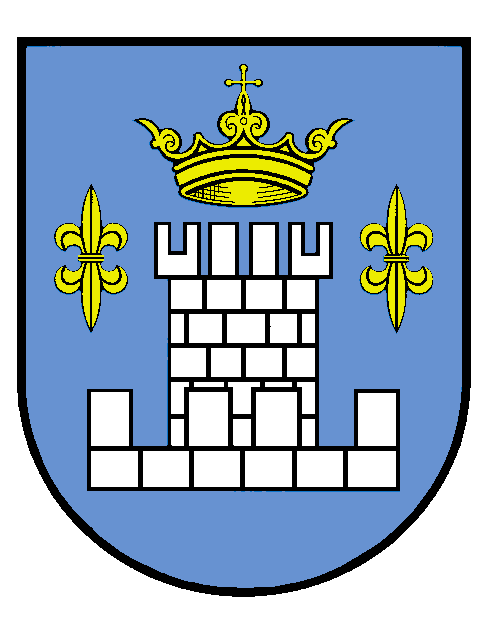 BROJ ZAHTJEVA: ________________	DATUM:_________________________ZAHTJEV ZA IZDAVANJE SUGLASNOSTIPodaci o podnositelju zahtjevaNaziv/ ime i prezime:__________________________________________________________Adresa:_____________________________________________________________________Kontakt osoba:_______________________ Tel/mob:_______________________________OIB	Podaci o radovimaKratak opis radova:_______________________________________________________________________________________________________________________________________ Detaljan opis lokacije radova (ulica/kućni broj): ____________________________________Katastarska čestica broj (k.č.br.): ________________________________________________Katastarska općina (k.o.): ______________________________________________________Prekop ili bušenje:____________________________________________________________Kolni prilaz (zaokružiti): izgradnja, rekonstrukcija, uređenje, proširenje Izvođenje radova komunalne infrastrukture (vodovod, kanalizacija, plin, kabelska kanalizacija, drugo):___________________________________________________________Podaci o izvođaču radovaIzvođač radova je:____________________________________________________________Odgovorna osoba izvođača radova:_______________________________________________Kontakt telefon:______________________________________________________________Vrijeme izvođenja radova: od________________________do_________________________Prilog zahtjevu:Skica - idejno/tehničko rješenje (obavezno)Upravna pristojba 70 knostalo:________________________________________________________________      Podnositelj zahtjeva:____________________